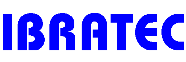 SAP - SOLICITAÇÃO DE ALTERAÇÃO PRODUTO         PROCESSO   Nº SAP - SOLICITAÇÃO DE ALTERAÇÃO PRODUTO         PROCESSO   Nº SAP - SOLICITAÇÃO DE ALTERAÇÃO PRODUTO         PROCESSO   Nº SAP - SOLICITAÇÃO DE ALTERAÇÃO PRODUTO         PROCESSO   Nº SAP - SOLICITAÇÃO DE ALTERAÇÃO PRODUTO         PROCESSO   Nº SAP - SOLICITAÇÃO DE ALTERAÇÃO PRODUTO         PROCESSO   Nº SAP - SOLICITAÇÃO DE ALTERAÇÃO PRODUTO         PROCESSO   Nº SAP - SOLICITAÇÃO DE ALTERAÇÃO PRODUTO         PROCESSO   Nº SAP - SOLICITAÇÃO DE ALTERAÇÃO PRODUTO         PROCESSO   Nº Quem solicita? Ibratec             - Fornecedor    Quem solicita? Ibratec             - Fornecedor    Quem solicita? Ibratec             - Fornecedor    Quem solicita? Ibratec             - Fornecedor    Cliente:  Cliente:  Endereço do solicitante: Endereço do solicitante: Endereço do solicitante: Endereço do solicitante: Endereço do solicitante: Endereço do solicitante: Responsável: Responsável: Tel. No:Tel. No:Nome da peça: Nome da peça: Nome da peça: Nome da peça: Nome da peça: Nome da peça: Nome da peça: Nome da peça: Desenho/Edição: Desenho/Edição: Desenho/Edição: DETALHE DA MUDANÇADETALHE DA MUDANÇADETALHE DA MUDANÇADETALHE DA MUDANÇA    Mudança de Fornecedor    Mudança de FornecedorMudança do processoMudar local de instalaçãoMudança de produtoMudança de produtoMudança de produto1 Data da proposta da mudança: 1 Data da proposta da mudança: 1 Data da proposta da mudança: 1 Data da proposta da mudança: 1 Data da proposta da mudança: 1 Data da proposta da mudança: 1 Data da proposta da mudança: 1 Data da proposta da mudança: 1 Data da proposta da mudança: 1 Data da proposta da mudança: 1 Data da proposta da mudança: 2 Razão da mudança:2 Razão da mudança:2 Razão da mudança:2 Razão da mudança:2 Razão da mudança:2 Razão da mudança:2 Razão da mudança:2 Razão da mudança:2 Razão da mudança:2 Razão da mudança:2 Razão da mudança:3 Explicação da mudança3 Explicação da mudança3 Explicação da mudança3 Explicação da mudança3 Explicação da mudança3 Explicação da mudança3 Explicação da mudança3 Explicação da mudança3 Explicação da mudança3 Explicação da mudança3 Explicação da mudança4 Análise de risco da mudança:                                                                                                                                                                                              4 Análise de risco da mudança:                                                                                                                                                                                              4 Análise de risco da mudança:                                                                                                                                                                                              4 Análise de risco da mudança:                                                                                                                                                                                              4 Análise de risco da mudança:                                                                                                                                                                                              4 Análise de risco da mudança:                                                                                                                                                                                              4 Análise de risco da mudança:                                                                                                                                                                                              4 Análise de risco da mudança:                                                                                                                                                                                              4 Análise de risco da mudança:                                                                                                                                                                                              4 Análise de risco da mudança:                                                                                                                                                                                              4 Análise de risco da mudança:                                                                                                                                                                                              MATERIA PRIMAMATERIA PRIMAMATERIA PRIMAMATERIA PRIMAMATERIA PRIMAMATERIA PRIMAMATERIA PRIMAMATERIA PRIMAMATERIA PRIMAMATERIA PRIMAMÃO DE OBRAMÃO DE OBRAMÃO DE OBRAMÃO DE OBRAMÃO DE OBRAMÃO DE OBRAMÃO DE OBRAMÃO DE OBRAMÃO DE OBRAMÃO DE OBRAMÁQUINAMÁQUINAMÁQUINAMÁQUINAMÁQUINAMÁQUINAMÁQUINAMÁQUINAMÁQUINAMÁQUINAMÉTODOMÉTODOMÉTODOMÉTODOMÉTODOMÉTODOMÉTODOMÉTODOMÉTODOMÉTODO5. Plano de calendário (anexar cópia do plano de calendário)5. Plano de calendário (anexar cópia do plano de calendário)5. Plano de calendário (anexar cópia do plano de calendário)5. Plano de calendário (anexar cópia do plano de calendário)5. Plano de calendário (anexar cópia do plano de calendário)5. Plano de calendário (anexar cópia do plano de calendário)5. Plano de calendário (anexar cópia do plano de calendário)5. Plano de calendário (anexar cópia do plano de calendário)5. Plano de calendário (anexar cópia do plano de calendário)5. Plano de calendário (anexar cópia do plano de calendário)5. Plano de calendário (anexar cópia do plano de calendário)6 Data prevista de entrega ao cliente6 Data prevista de entrega ao cliente6 Data prevista de entrega ao cliente6 Data prevista de entrega ao cliente6 Data prevista de entrega ao cliente6 Data prevista de entrega ao cliente6 Data prevista de entrega ao cliente6 Data prevista de entrega ao cliente6 Data prevista de entrega ao cliente6 Data prevista de entrega ao cliente6 Data prevista de entrega ao cliente7 Como a qualidade e as exigências de capacidade serão asseguradas? (incluir detalhes de qualquer estoque de segurança)7 Como a qualidade e as exigências de capacidade serão asseguradas? (incluir detalhes de qualquer estoque de segurança)7 Como a qualidade e as exigências de capacidade serão asseguradas? (incluir detalhes de qualquer estoque de segurança)7 Como a qualidade e as exigências de capacidade serão asseguradas? (incluir detalhes de qualquer estoque de segurança)7 Como a qualidade e as exigências de capacidade serão asseguradas? (incluir detalhes de qualquer estoque de segurança)7 Como a qualidade e as exigências de capacidade serão asseguradas? (incluir detalhes de qualquer estoque de segurança)7 Como a qualidade e as exigências de capacidade serão asseguradas? (incluir detalhes de qualquer estoque de segurança)7 Como a qualidade e as exigências de capacidade serão asseguradas? (incluir detalhes de qualquer estoque de segurança)7 Como a qualidade e as exigências de capacidade serão asseguradas? (incluir detalhes de qualquer estoque de segurança)7 Como a qualidade e as exigências de capacidade serão asseguradas? (incluir detalhes de qualquer estoque de segurança)7 Como a qualidade e as exigências de capacidade serão asseguradas? (incluir detalhes de qualquer estoque de segurança)8 Outros8 Outros8 Outros8 Outros8 Outros8 Outros8 Outros8 Outros8 Outros8 Outros8 OutrosAssinatura: Assinatura: Assinatura: Assinatura: Assinatura: Depto. Depto. Depto. Depto. Data: Data: Assinatura: Assinatura: Assinatura: Assinatura: Assinatura: Depto. Depto. Depto. Depto. Data: Data: Assinatura: Assinatura: Assinatura: Assinatura: Assinatura: Depto. Depto. Depto. Depto. Data: Data: Assinatura: Assinatura: Assinatura: Assinatura: Assinatura: Depto. Depto. Depto. Depto. Data: Data: ANÁLISE DO CLIENTEANÁLISE DO CLIENTEANÁLISE DO CLIENTEANÁLISE DO CLIENTEANÁLISE DO CLIENTEANÁLISE DO CLIENTEANÁLISE DO CLIENTEANÁLISE DO CLIENTEANÁLISE DO CLIENTEANÁLISE DO CLIENTEANÁLISE DO CLIENTEAPROVADO: APROVADO: APROVADO: APROVADO: APROVADO: APROVADO: APROVADO:    APROVADO COM AS SEGUINTES CONDICIONAIS     APROVADO COM AS SEGUINTES CONDICIONAIS     APROVADO COM AS SEGUINTES CONDICIONAIS     APROVADO COM AS SEGUINTES CONDICIONAIS  Adicionar texto das condições que o processo foi aprovado.Adicionar texto das condições que o processo foi aprovado.Adicionar texto das condições que o processo foi aprovado.Adicionar texto das condições que o processo foi aprovado.                  NÃO APROVADO:                   NÃO APROVADO:                   NÃO APROVADO:                   NÃO APROVADO:                   NÃO APROVADO:                   NÃO APROVADO:                   NÃO APROVADO: Deve ser enviado novo PPAPDeve ser enviado novo PPAPDeve ser enviado novo PPAPDeve ser enviado novo PPAPDeve ser enviado novo PPAPDeve ser enviado novo PPAPDeve ser enviado novo PPAPDeve ser enviado novo PPAPDeve ser enviado novo PPAPDeve ser enviado novo PPAPDeve ser enviado novo PPAPAssinatura: Assinatura: Assinatura: Assinatura: Assinatura: Depto. Depto. Depto. Depto. Data:  Data:  Assinatura: Assinatura: Assinatura: Assinatura: Assinatura: Depto. Depto. Depto. Depto. Data:  Data:  Assinatura: Assinatura: Assinatura: Assinatura: Assinatura: Depto. Depto. Depto. Depto. Data:  Data:  Assinatura: Assinatura: Assinatura: Assinatura: Assinatura: Depto.  Depto.  Depto.  Depto.  Data: Data: EdiçãoEdiçãoEdiçãoDataDataDataHistórico das revisões do formatoHistórico das revisões do formatoHistórico das revisões do formatoHistórico das revisões do formatoHistórico das revisões do formato0000001/11/20111/11/20111/11/2011Emissão inicialEmissão inicialEmissão inicialEmissão inicialEmissão inicial01010120/04/202320/04/202320/04/2023Revisão geralRevisão geralRevisão geralRevisão geralRevisão geral